     Venetian Bay Golf Club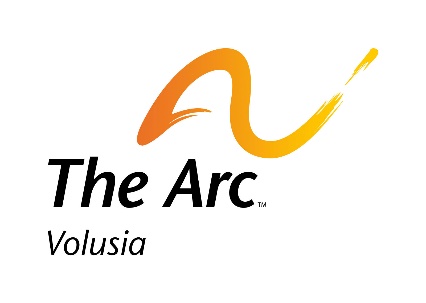 		  Saturday, September 10th, 2022 – 8:00am       Registration, 9:00am Shotgun Start                                     Please Check All That Apply:______Yes, I/my company will play at $125 per person._____ Yes, I/my company will be a Sponsor:		Premier Sponsor          	$5,000								Event Sponsor 		$3,500								Golf Cart Sponsor       	$1,500								Beverage Cart Sponsor	$900								Corporate Team Sponsor	$600			                                                         Hole Sponsor	                     $200TEAM MEMBERSPlease attach an additional page if fielding more than one four-person teamIndividual/Company Name:_____________________________________________________________Address:_____________________________________________________________________________City:________________________________ State:_____________ Zip:__________________________Contact Name:________________________________________________________________________Contact Phone:_______________________ Email:__________________________________________Complete and Return this Form by Mail, Fax, and/or EmailMake Checks Payable to: The Arc of VolusiaOr Visit www.ArcVolusia.Org (to pay registration online)Mail: The Arc of Volusia, Attn: GOLF100 Jimmy Huger Circle, Daytona Beach, FL 32117Contact:  Angel Schumaker, Development CoordinatorPhone:  386-274-4736  Fax: 386-274-1222   Email: achievewithus@arcvolusia.org1.3.2.4.